Сьогодні, 10 серпня, протоієрей Православної церкви України та настоятель Храму святої великомучениці Варвари Сергій Крамаренко передав гуманітарну допомогу від німецько-нідерландського фонду «Mario, Taco and Edwin helfen» для робітників комунального підприємства «Керуюча компанія «Господар» Слобожанської селищної ради.В рамках допомоги представники підприємства отримали робочий одяг (костюми, куртки, сигнальні жилети, каски, кофти та штани). За словами священника взаємодія церкви та громади – вкрай важлива у даний час.«Українська церква завжди стоїть пліч-о-пліч з народом. Сьогодні наші партнери надіслали важливу допомогу для Слобожанської громади. Ця підтримка є ще одним прикладом того, як наша об'єднана сила може надихати і підтримувати тих, хто цього потребує», - сказав Сергій Крамаренко.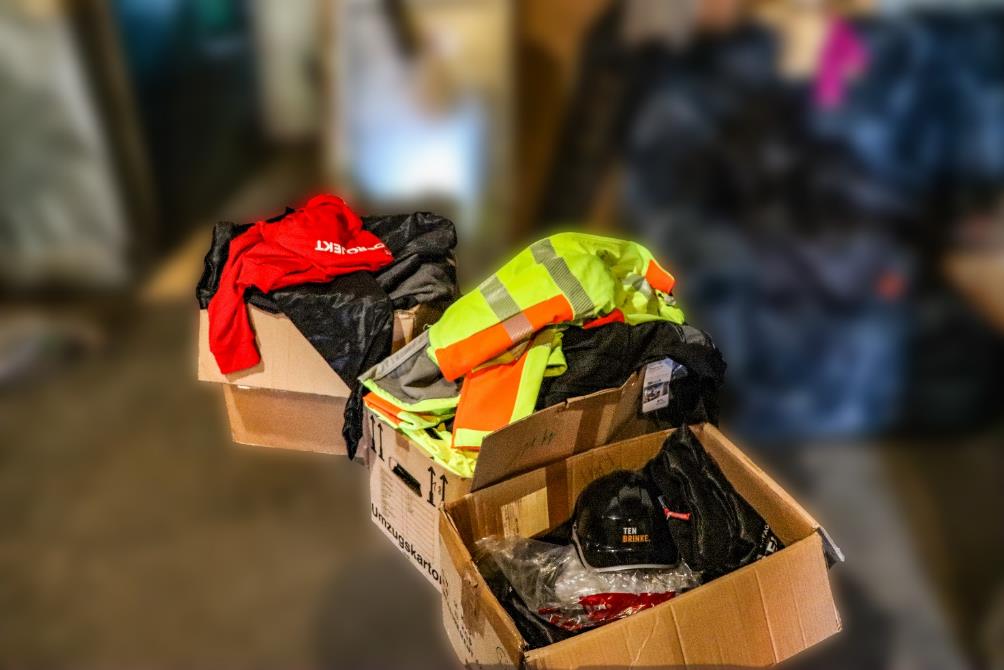 